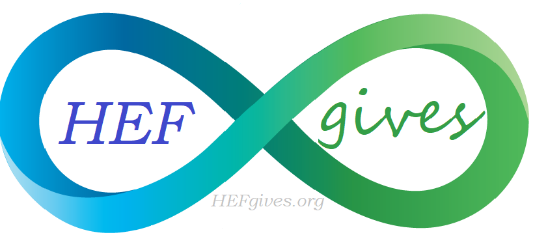 Holistic Education FoundationPO Box 255, Palm City, Florida 34990(772) 208-7688 www.HEFgives.orgLeap Year Yoga ChallengeVolunteer ApplicationFebruary 29th 2020 Riverbend Park, Jupiter FloridaName & Business (if applicable):____________________________________________________________________Address: _________________________________________________________________________________________Phone & E-mail:___________________________________________________________________________________Website:__________________________________________________________________________________________T-Shirt style (circle one):V-Neck T-shirt 	Tank Top Size: (circle one):X-small 	Small		Medium	Large		X-LargeAFFILIATION (circle one): Holistic Education Foundation	Stuart Holistic Chamber of Commerce	Holistic Health Connections	APPLICATION FOR ENTRY CONSTITUTES AN AGREEMENT WITH THE HOLISTIC EDUCATION FOUNDATION LLC (HEF) THE VOLUNTEER WILL NOT TAKE ANY LEGAL ACTION AGAINST HEF OR ITS AGENTS FOR LOSS, DAMAGE, PERSONAL INJURYS ARRISING IN ANY MANNER AT THE LEAP YEAR YOGA CHALLENGE.____________________________________________________________	_____________________________Signature									DatePLEASE INITIAL AFTER EACH: Application must be completed & received by October 20, 2020Applicant must be available for November photo shoot, January meeting, and attend 3 meetings in February. Applicant agrees to promote education in holistic health and the Leap Year Yoga Challenge. Applicant agrees not to sell or solicit any product or service for their own benefit unless express permission is granted in writing to the person or company that will profit. If applicable, you are required to submitted your insurance which includes coverage for the Leap Year Yoga Challenge.Contact Catherine O’Connor with questions (772) 208-7688 HEFgives@gmail.com